HTC 10 LifestyleХарактеристики Размер: 145.9 x 71.9 x 3.0 - 9.0 мм1Вес: 161г1Дисплей: 5.2 дюйма, разрешение Quad HD (2560 x 1440 пикселей, 564 пикселя на дюйм), технология Super LCD 5, покрытие Gorilla Glass со сглаженными краями 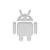 ОПЕРАЦИОННАЯ СИСТЕМА2Android™ 6 с HTC Sense™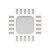 ПроцессорQualcomm® Snapdragon™ 652, 8 ядер, 64-бит, частота до 1.8 ГГц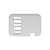 ПамятьОбщий объем:  32 ГБ или 64 ГБ (доступный пользователю объем памяти может меняться4)ОЗУ: 3 ГБ DDR3 Дополнительно: разъём для карты памяти microSD с поддержкой до 2 ТБ (карта в комплект не входит) 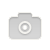 КамераОсновная камера12 мегапикселей HTC UltraPixel™ 2 (размер пиксела 1.55 мкм)Лазерный автофокусBSI - сенсорОптическая стабилизация изображения (OIS) Диафрагма f/1.8, фокусное расстояние 26 ммДвухцветная LED вспышкаЗапись видео  в разрешении 4K с Hi-Res аудиоЗапись видео в формате Slow motion в разрешении 720p, 120 кадров в секундуПоддержка режимов Auto-HDR, Панорамы, Профессионального режима c возможностью ручной настройки и записью в 12-битный формат RAW, а также режимов Hyperlapse, Zoe, одновременной съемки видео и фото Video Pic, быстрой непрерывной съемки до 8 кадров в секундуФронтальная камера5 мегапикселей (размер пиксела 1.34 мкм)АвтофокусBSI - сенсорОптическая стабилизация изображения (OIS)Диафрагма f/1.8,  фокусное расстояние 23 мм Возможность записи видео с разрешением Full HD 1080p Поддержка режимов Auto-HDR, автоматического селфи и селфи по голосовой команде Auto Selfie, Voice Selfie, функции быстрого макияжа Live Make-UpЗвукHTC BoomSound™ Hi-Fi EditionПоддержка Dolby Audio™ 4Индивидуально настраиваемый аудио-профиль звукаПоддержка сертифицированного звука Hi-Res AudioГарнитура Hi-Res Audio в комплектеЗапись звука в формате Hi-Res Audio StereoТри микрофона с шумоподавлением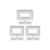 СЕТЬ32G/2.5G GSM/GPRS/EDGE:850/900/1800/1900 МГц800/850/1800/1900 МГц (Япония)3G UMTSЗависит от региона850/900/1900/2100 МГц850/AWS/900/2100 МГц (Америка)CDMA800/1900 МГц с  EvDO Rev. A (Америка)4G LTE™Азия/Европа: FDD B1, 3, 5, 7, 8, 12, 20, 28, 32; TDD B38, 39, 40Поддержка LTE Cat 6: скорость скачивания до 300 Мегабит/ c, скорость загрузки до 50 Мегабит/ cSIM-КАРТаФормат nano-SIM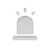 ДатчикиДатчик освещенностиДатчик приближенияДатчик движения (G-сенсор)КомпасГироскопМагнитный датчикДатчик отпечатка пальцаКонтроллер Sensor Hub НавигацияЗависит от регионаGPS, ГЛОНАСС, Beidou (Европа и Азия)GPS, ГЛОНАСС (Америка и Япония)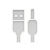 ВОЗМОЖНОСТИ ПОДКЛЮЧЕНИЯ USB 2.0, Type-C.Разъём 3,5 мм для стереогарнитурыBluetooth® 4.2Wi-Fi®: 802.11 a/b/g/n/ac (2.4 и 5 ГГц)NFCDNLA™Miracast™Google Cast™AirPlay™HTC Connect™ для беспроводного потокового воспроизведения аудио и видео со смартфона на совместимых устройствах по всему дому, включая телевизор, портативные динамики и домашние системы развлечений 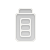 АККУМУЛЯТОР5Ёмкость: 3000 мАчВремя разговора в сетях  3G/4G: до 27 часовВремя работы в режиме ожидания в сетях 3G/4G: до 19 днейНастраиваемый режим энергосбережения Режим максимального энергосбережения Поддержка системы быстрого заряда Quick Charge 3.0 с сохранением нормальной температуры: до 50%  заряда за 30 минутДОПОЛНИТЕЛЬНЫЕ ХАРАКТЕРИСТИКИНастройка цветовой гаммы дисплея Поддержка фирменного чехла HTC Ice View Функция быстрых жестов Motion LaunchФункция приглушения громкости при изменении положения смартфонаФункция увеличения громкости при нахождении смартфона в сумке или карманеПримечания:1. Все данные измерений могут незначительно отличаться в пределах допустимой производственной погрешности2. Характеристики ОС могут измениться после обновления программного обеспечения. 3. В различных регионах рабочие частоты связи могут различаться в зависимости от оператора мобильной связи и текущего местоположения абонента. Сети 4G LTE доступны только в некоторых регионах. Реальная скорость передачи данных также зависит от оператора мобильной связи4. Произведено по лицензии Dolby Laboratories. Dolby и  Dolby Audio – торговые марки Dolby Laboratories.5. Время работы аккумулятора зависит от оператора, местоположения,  силы сигнала, телефонного трафика, профиля использования телефона, используемых приложений и многих других факторов. Реальное время работы может отличаться. Характеристики могут быть изменены после обновления ПО и без предварительного уведомления. © 2016 Корпорация HTC. Все права защищены. Логотипы HTC, HTC BoomSound, HTC Sense и HTC UltraPixel являются торговыми марками корпорации НТС. Android – торговая марка корпорации Google. Qualcomm и Snapdragon – торговые марки корпорации Qualcomm.  Dolby Audio торговая марка Dolby Laboratories.  AirPlay – торговая марка корпорации  Apple. Все остальные торговые марки могут быть собственностью соответствующих владельцев. Содержит литий-ионный аккумулятор.Утилизируйте должным образом.